О внесении изменений в распоряжение администрации Козловского района от 20.02.2019 № 371. Внести в распоряжение администрации Козловского района Чувашской Республики от 20.02.2019 №37 «Об утверждении персонального состава комиссии по проведению Всероссийской переписи населения 2020 года в Козловском районе Чувашской Республики» (далее – распоряжение) изменение, изложив приложение к Распоряжению в новой редакции согласно приложению к настоящему распоряжению.2. Настоящее распоряжение подлежит размещению на официальном сайте Козловского района Чувашской Республики в информационно-телекоммуникационной сети Интернет и опубликованию в периодическом печатном издании "Козловский вестник".Глава администрации Козловского района                                                                                          Ф.Р. Искандаров Приложение к распоряжению администрации Козловского районаЧувашской Республикиот «21» июля 2021 года №192 Персональный состав комиссии по проведению Всероссийской переписи населения 2020 года в Козловском районе Чувашской РеспубликиЧăваш РеспубликинКуславкка районАдминистрацийĔХУШУ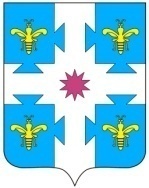 Чувашская республикаАДМИНИСТРАЦИЯКозловского районаРАСПОРЯЖЕНИЕЧувашская республикаАДМИНИСТРАЦИЯКозловского районаРАСПОРЯЖЕНИЕЧувашская республикаАДМИНИСТРАЦИЯКозловского районаРАСПОРЯЖЕНИЕ         21.07.2021 ҫ. 192 №         21.07.2021 ҫ. 192 №         21.07.2021 ҫ. 192 №21.07.2021 г. № 192              Куславкка хули              Куславкка хули              Куславкка хули            город КозловкаФирдавиль Рафаэлевич Искандаров-глава администрации Козловского района, председатель комиссии;Утемов Сергей Евгеньевич-заместитель главы администрации – начальник отдела сельского хозяйства и имущественных отношений администрации Козловского района, заместитель председателя комиссии;Рожкова Валентина Владимировна-главный специалист-эксперт отдела экономики, промышленности и торговли администрации Козловского района, секретарь комиссии;Члены комиссии:Алексеев Алексей Константинович-начальник отдела МВД России по Козловскому району (по согласованию);Гурьева Людмила Эмировна-начальник отдела статистики населения, здравоохранения, уровня жизни и обследования домашних хозяйств Территориального органа Федеральной службы государственной статистики  по Чувашской Республике (по согласованию);Дмитриев Евгений Юрьевич-заместитель главы администрации - начальник отдела организационно-контрольной и кадровой работы администрации Козловского района;Илларионова Кристина Александровна-начальник отдела юридической и информационной службы администрации Козловского района;Колумб Надежда Николаевна-инспектор по контролю за исполнением поручений Межрайонного Козловского ОП АУ «МФЦ» Минэкономразвития Чувашии (по согласованию);Константинов Валентин Николаевич-главный редактор АУ «Редакция Козловской районной газеты «Ялав» («Знамя») (по согласованию);Ларионова Ираида Анатольевна-начальник управления образования и молодежной политики администрации Козловского района;Людков Алексей Николаевич-первый заместитель главы администрации Козловского района;Макарычева Надежда Геннадьевна-начальник Государственного учреждения -Управление Пенсионного фонда Российской Федерации в Козловском районе Чувашской Республике-Чувашии (межрайонное) (по согласованию);Манюкова Татьяна Николаевна-и.о. начальника финансового отдела администрации Козловского районаНиколаева Ираида Дмитриевна-и.о. начальника отдела культуры и социального развития администрации Козловского района;Поцелуев Андрей Николаевич-и.о. главы администрации Козловского городского поселения  Козловского района (по согласованию);Петрова Тамара Григорьевна- начальник – главный бухгалтер МКУ "Центр финансового и хозяйственного обеспечения" Козловского Района Чувашской Республики (по согласованию);Пушков Геннадий Михайлович-начальник отдела экономики, промышленности и торговли администрации Козловского района;